Итоги отборочного этапа10.03.2023Уважаемые участники городского конкурса – игры «Юные журналисты-2023» подведены итоги отборочного этапа.В заключительный этап проходят следующие участники:Направление «Я-блогер»1.МАДОУ детский сад №45 (Ленинский)2.МБДОУ-детский сад №146 Железнодорожный3.МБДОУ - детский сад № 225 (Орджоникидзевский)4.Филиал МБДОУ - детского сада комбинированного вида "Надежда" детский сад №274 (Орджоникидзевский)5.МБДОУ № 393 Ксения (Железнодорожный)6.МБДОУ - детский сад №578 (Чкаловский)Направление «Мы-команда»1.МБДОУ - детский сад № 46 (Ленинский)2.Филиал МБДОУ - детского сада комбинированного вида "Надежда" детский сад № 403 (Орджоникидзевский)3.МБДОУ детский сад № 423 (Кировский)4.Филиал МБДОУ - детского сада комбинированного вида "Надежда" детский сад №477 (Орджоникидзевский)5.МАДОУ детский сад общеразвивающего вида с приоритетным осуществлением деятельности по художественно-эстетическому развитию детей № 524. Команда "Библиотека Мэри Поппинс" (Октябрьский)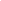 6.МБДОУ-детский сад №561 (Ленинский)Заключительный этап в направлении «Я –блогер» состоится 16 марта в 9.30Направление «Мы- команда» 17 марта в 9.15.Дополнительно информация будет разослана по электронным адресам, указанным в заявках.Результаты по направлению "ВСЕ ВМЕСТЕ"(проводится в один этап).Для награждения команды (дети, педагог, родители) приглашаются 17 марта в 11.001.МАДОУ - детский сад №145 (Кировский ) -   1 место2.МБДОУ - детский сад №578 (Чкаловский) -   2 место3. МБДОУ-детский сад №54  (Ленинский) - 3 место4.МБДОУ-детский сад № 496 (Ленинский) - лауреат5.МАДОУ № 33 (Чкаловский) - лауреат6.МАДОУ детский сад №345 (Кировский) -лауреат